新 书 推 荐中文书名：《今日无新闻》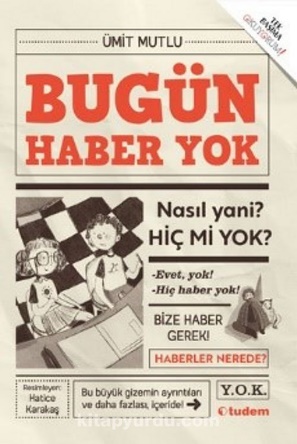 英文书名：THERE IS NO NEWS TODAY作    者：Ümit Mutlu and Hatice Karakaş出 版 社：Tudem Publishing代理公司：The Black Cat Agency/ ANA页    数：56页出版时间：2022年9月代理地区：中国大陆、台湾审读资料：电子稿类    型：桥梁书内容简介：对于那些知道如何观察的人来说，新闻无处不在！受真实事件启发，乌米特·穆特鲁（Ümit Mutlu）撰写的《今日无新闻》是一个有趣的故事，并澄清了一个神秘的主题。这本书鼓励读者 “创造”自己的新闻，而不再仅仅是旁观者、观众、听众或读者，书中还分享了有关新闻基本概念和新闻写作技巧的重要信息，并配有示例。在这本书的叙述中，作者还触及到了“看”与“看见”之间的微妙界限，让我们思考那些隐藏在我们遇到的人，或日常生活中经历的事件背后的“故事”，鼓励我们更仔细地观察周围的一切。如果没有新闻，我们就创造新闻！当梅廷看到摆在他面前的那张白纸时，他惊呆了。在他20年的职业生涯中，他第一次没有一条新闻可以提供，好像整个国家都睡了一天。当然，如果这是真的，它也一定会成为一条轰动的新闻，而不幸的是，那天没有一件有新闻价值的事件。是第一次发生这种事吗？档案里有记录吗？他的侄子希拉尔和他的朋友艾哈迈德也感到困惑。还是新闻时代结束了？也许他们应该卷起袖子，着手处理这种情况……这是一个有趣的故事，直到最后一页都保持着它的神秘感，让读者以“如果什么都没有发生，那就让我们创造它”的理解来分享人们采取行动的热情，重新发现新闻！而且，“今日无新闻”计划现在已经从书本延伸到了虚拟世界，邀请小读者们或未来想要成为记者的孩子们参与进来，承诺将刊登新闻文字和照片。通过这种方式，希望让未来的记者对这个行业能够产生多一点热情。如果你也想试试的话，可以把你的“新闻”发送至boslukpostasi.blogspot.com网站的bugunhaberyok@gmail.com邮箱。作者简介：乌米特·穆特鲁（Ümit Mutlu）1984年出生于伊兹密尔，毕业于博尔诺瓦安纳托利亚高中，然后在埃格大学学习新闻学。他曾在报刊杂志工作多年，并承担过不同的职责，后来转到了出版部门，开始担任编辑和翻译。他一直在努力为儿童和成人写书，他喜欢电影、科幻、贝西克塔斯、缠绕的猫、炸薯条、走回家，以及自己去游乐园。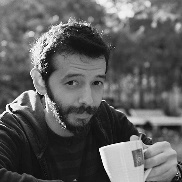 哈蒂斯·卡拉卡什（Hatice Karakaş）是一名插画家，出生于土耳其伊斯坦布尔，毕业于伊斯坦布尔比尔吉大学广告学专业。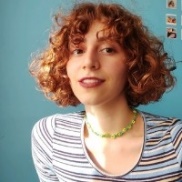 内页插图：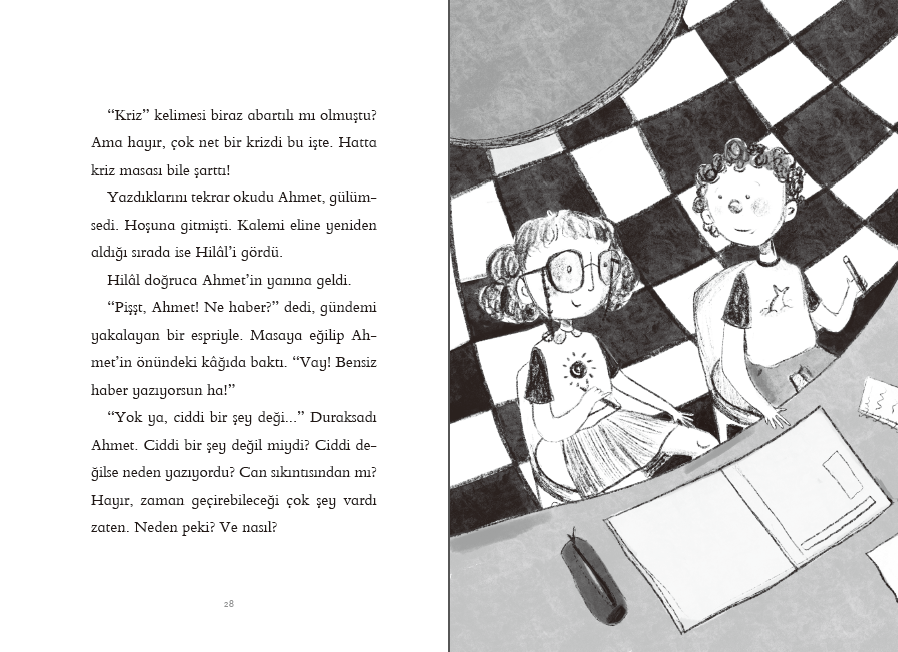 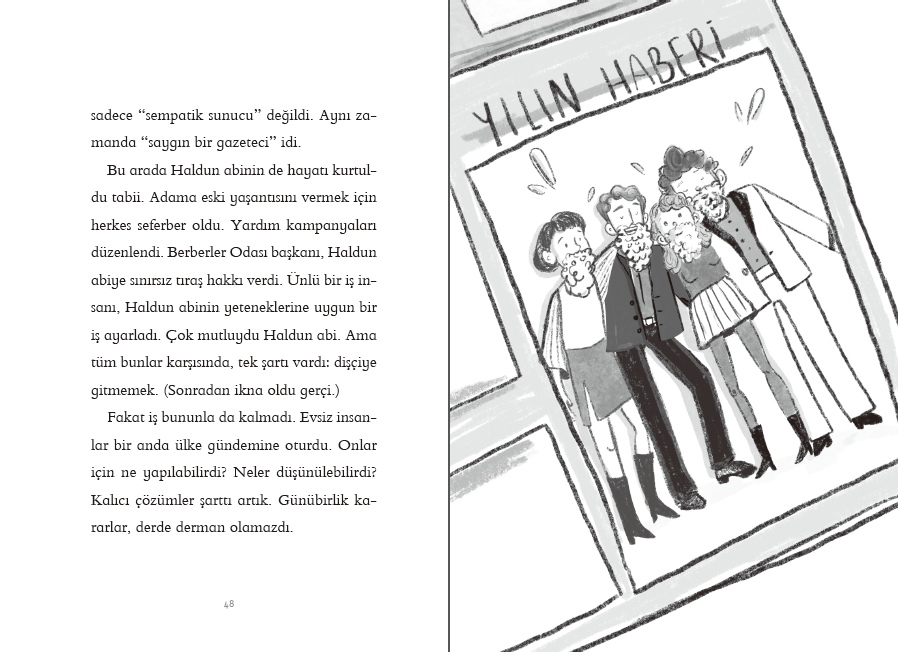 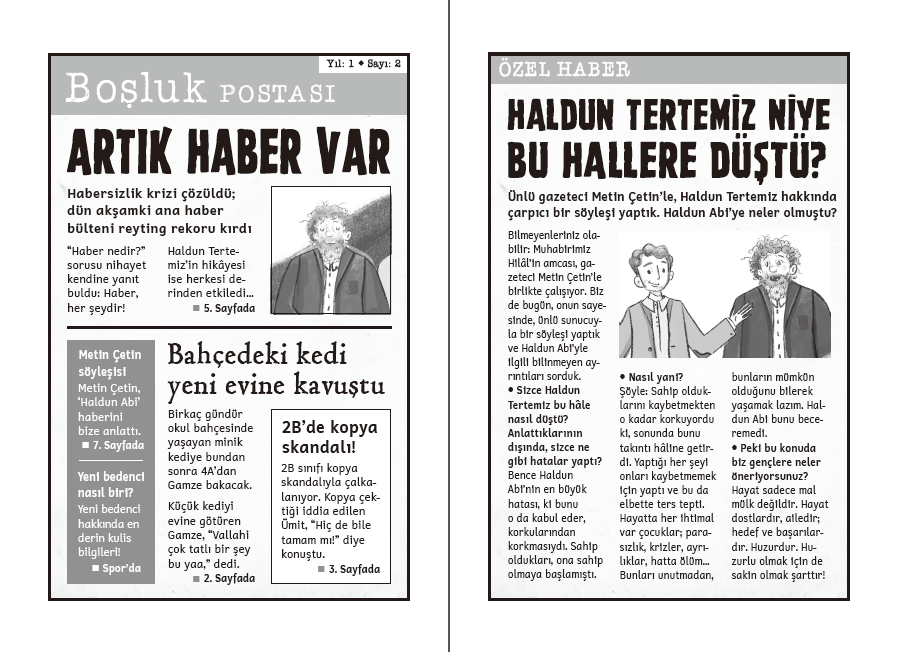 感谢您的阅读！请将反馈信息发至：版权负责人Email：Rights@nurnberg.com.cn 安德鲁·纳伯格联合国际有限公司北京代表处北京市海淀区中关村大街在地图中查看甲59号中国人民大学文化大厦1705室, 邮编：100872电话：010-82504106,   传真：010-82504200公司网址：http://www.nurnberg.com.cn 书目下载：http://www.nurnberg.com.cn/booklist_zh/list.aspx书讯浏览：http://www.nurnberg.com.cn/book/book.aspx视频推荐：http://www.nurnberg.com.cn/video/video.aspx豆瓣小站：http://site.douban.com/110577/新浪微博：安德鲁纳伯格公司的微博_微博 (weibo.com)微信订阅号：ANABJ2002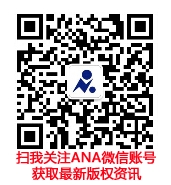 